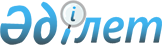 Республикалық меншіктің кейбір мәселелері туралыҚазақстан Республикасы Үкіметінің 2018 жылғы 11 тамыздағы № 499 қаулысы.
      "Мемлекеттік мүлік туралы" 2011 жылғы 1 наурыздағы Қазақстан Республикасы Заңының 114-бабының 1-тармағына сәйкес Қазақстан Республикасының Үкіметі ҚАУЛЫ ЕТЕДІ:
      1. "Қазақстан Республикасы Президентінің Іс Басқармасы", "Бурабай" мемлекеттік ұлттық табиғи паркі" мемлекеттік мекемелеріне, "Қазақстан Республикасы Президенті Іс Басқармасының "Қазақстан Республикасы Президентінің Әкімшілігі мен Үкіметінің әкімшілік ғимараттары дирекциясы", Қазақстан Республикасы Президенті Іс Басқармасының "Мемлекеттік резиденциялар дирекциясы" және "Қазақстан Республикасы Президенті Іс Басқармасының Автошаруашылығы" шаруашылық жүргізу құқығындағы республикалық мемлекеттік кәсіпорындарына бекітіліп берілген:
      1) осы қаулыға 1-қосымшаға сәйкес республикалық мүлік "Оқжетпес" емдеу-сауықтыру кешені" акционерлік қоғамының акцияларын төлеуге;
      2) осы қаулыға 2-қосымшаға сәйкес республикалық мүлік "Бурабай даму" жауапкершілігі шектеулі серіктестігінің жарғылық капиталына заңнамада белгіленген тәртіппен берілсін.
      2. Қазақстан Республикасы Қаржы министрлігінің Мемлекеттік мүлік және жекешелендіру комитеті Қазақстан Республикасы Президентінің Іс Басқармасымен (келісім бойынша) бірлесіп осы қаулыдан туындайтын шараларды қабылдасын. 
      3. Осы қаулы қол қойылған күнінен бастап қолданысқа енгізіледі. "Оқжетпес" емдеу-сауықтыру кешені" акционерлік қоғамының акцияларын төлеуге берілетін республикалық мүлік тізбесі "Бурабай даму" жауапкершілігі шектеулі серіктестігінің жарғылық капиталына берілетін республикалық мүлік тізбесі 
					© 2012. Қазақстан Республикасы Әділет министрлігінің «Қазақстан Республикасының Заңнама және құқықтық ақпарат институты» ШЖҚ РМК
				
      Қазақстан Республикасының
Премьер-Министрі

Б. Сағынтаев
Қазақстан Республикасы
Үкіметінің
2018 жылғы 11 тамыздағы
№ 499 қаулысына
1-қосымша
Р/с

№
Мүлік атауы
Өлшем бірлігі
Саны
Түгендеу нөмірі
1
2
3
4
5
Қазақстан Республикасы Президенті Іс Басқармасының "Мемлекеттік резиденциялар дирекциясы" РМК теңгерімінен берілетін мүлік тізбесі
Қазақстан Республикасы Президенті Іс Басқармасының "Мемлекеттік резиденциялар дирекциясы" РМК теңгерімінен берілетін мүлік тізбесі
Қазақстан Республикасы Президенті Іс Басқармасының "Мемлекеттік резиденциялар дирекциясы" РМК теңгерімінен берілетін мүлік тізбесі
Қазақстан Республикасы Президенті Іс Басқармасының "Мемлекеттік резиденциялар дирекциясы" РМК теңгерімінен берілетін мүлік тізбесі
Қазақстан Республикасы Президенті Іс Басқармасының "Мемлекеттік резиденциялар дирекциясы" РМК теңгерімінен берілетін мүлік тізбесі
1
Жатын жиһаз гарнитуры (киім шкафы +2 кереует қасына қойылатын тумба + айнасы бар комод+кереует)
дана
1
00000780
2
Жатын жиһаз гарнитуры (киім шкафы +2 кереует қасына қойылатын тумба + айнасы бар комод+кереует)
дана
1
00000781
3
Жатын жиһаз гарнитуры (киім шкафы +2 кереует қасына қойылатын тумба + айнасы бар комод+кереует)
дана
1
00000782
4
Жатын жиһаз гарнитуры (киім шкафы +2 кереует қасына қойылатын тумба + айнасы бар комод+кереует)
дана
1
00000784
5
Жатын жиһаз гарнитуры (киім шкафы +2 кереует қасына қойылатын тумба + айнасы бар комод+кереует)
дана
1
00000785
6
"Пионер" үй кинотеатры (колонкалар)
дана
1
00004310
7
"Панасоник" үй кинотеатры  
дана
1
C00005423
8
Перделер жиынтығы
дана
1
00000445
9
Перделер жиынтығы
дана
1
00000446
10
Перделер жиынтығы
дана
1
00000398
11
Перделер жиынтығы
дана
1
00000416
12
Перделер жиынтығы
дана
1
00000415
13
Перделер жиынтығы
дана
1
00000414
14
Перделер жиынтығы
дана
1
00000411
15
Перделер жиынтығы
дана
1
00000940
16
Перделер жиынтығы
дана
1
00000408
1
2
3
4
5
17
Перделер жиынтығы
дана
1
00000407
18
Перделер жиынтығы
дана
1
00000403
19
Перделер жиынтығы
дана
1
00000402
20
Перделер жиынтығы
дана
1
00000448
21
Перделер жиынтығы
дана
1
00000431
22
Перделер жиынтығы
дана
1
00000943
23
Перделер жиынтығы
дана
1
00000424
24
Перделер жиынтығы
дана
1
00000421
25
Перделер жиынтығы
дана
1
00000420
26
Іш киімге арналған комод
дана
1
00000848
27
Іш киімге арналған комод
дана
1
00000849
28
Іш киімге арналған комод
дана
1
00000850
29
Іш киімге арналған комод
дана
1
00000851
30
Іш киімге арналған комод
дана
1
00000852
31
DHC -AZ33D музыкалық орталығы
дана
1
C00004127
32
MHC-NXMI музыкалық орталығы
дана
1
C00004129
33
MHC-NXMI музыкалық орталығы
дана
1
C00004130
34
MHC-NXMI музыкалық орталығы
дана
1
C00004133
35
MHC-NXMI музыкалық орталығы
дана
1
C00004136
36
Колонкалары бар музыкалық орталық 
дана
1
C00007335
37
СMT-SPZ70 музыкалық орталығы
дана
1
C00003418
38
Ауыз үй жиһазы
дана
1
00000283
39
Ауыз үй жиһазы
дана
1
00000827
40
Ауыз үй жиһазы
дана
1
00000829
41
Ауыз үй жиһазы
дана
1
00000830
42
Ауыз үй жиһазы
дана
1
00000831
43
Үстел + 4 кресло +сөре + тумба
дана
1
00000775
44
Үстел + 4 кресло +сөре + тумба
дана
1
00000773
45
Үстел + 4 кресло +сөре + тумба
дана
1
00000774
46
Үстел + 4 кресло +сөре + тумба
дана
1
00000776
47
Үстел + 4 кресло +сөре + тумба
дана
1
00000777
48
SCC 62 Rational Автоматты аспаздық орталығы
дана
1
C00005401
49
Хрусталь бра
дана
1
00000755
50
Хрусталь бра
дана
1
00000756
51
Еденге қойылатын фарфор ваза
дана
1
00000422
52
Еденге қойылатын фарфор ваза
дана
1
00000942
53
2 орындық диван (ротанг)
дана
1
C00004791
54
3 орындық диван (ротанг)
дана
1
C00004790
55
Журнал үстелі (ротанг)
дана
1
C00004798
56
Журнал үстелі (кіші, ротанг)
дана
1
C00004801
1
2
3
4
5
57
Кресло 
дана
1
00001873
58
Кресло 
дана
1
00001875
59
Кресло 
дана
1
00001876
60
Кресло 
дана
1
00001887
61
Кресло 
дана
1
00001888
62
Кресло 
дана
1
00001890
63
Кресло 
дана
1
00001896
64
Кресло (ротанг)
дана
1
C00004792
65
Кресло (ротанг)
дана
1
C00004793
66
Кресло (ротанг)
дана
1
C00004794
67
Кресло (ротанг)
дана
1
C00004795
68
Кресло (ротанг)
дана
1
C00004796
69
Кресло (ротанг)
дана
1
C00004797
70
Жұмсақ жиһаз жиынтығы 1+1+2
дана
1
00000216
71
Жұмсақ жиһаз жиынтығы 1+1+3
дана
1
00000768
72
Кофемашина MFM-A
дана
1
00002000
73
Хрусталь аспалы шам
дана
1
C00005334
74
Массаж жасайтын үстел
дана
1
00000116
75
Қысқа толқынды пеш 10 прог
дана
1
00000107
76
Планетарлық миксер 4 л
дана
1
00000110
77
Жұмсақ жиһаз
дана
1
00000787
78
Универдо жұмсақ жиһазы 
дана
1
00003195
79
Жұмсақ жиһаз 3+2
дана
1
00000798
80
Жұмсақ жиһаз 3+5
дана
1
00000801
81
Жұмсақ жиһаз 3+6
дана
1
C00007577
82
Өнеркәсіптік шырынсыққыш
дана
1
00000137
83
Өндірістік болаттан жасалған үстел
дана
1
00000340
84
Өндірістік болаттан жасалған үстел 
дана
1
00000875
85
Өндірістік болаттан жасалған үстел 120мм
дана
1
00000353
86
Өндірістік болаттан жасалған үстел 120мм
дана
1
00000906
87
Кішкентай үстел 2011г
дана
1
C00007620
88
Жұмыс үстелі 1800 мм
дана
1
00000268
89
Жұмыс үстелі 1600 мм
дана
1
00000815
90
Жұмыс үстелі бортикпен 1800 мм
дана
1
00000805
91
Жазу үстелі
дана
1
00000287
92
Жұмсақ орындықтар
дана
1
00000346
93
Үстелдік фритюрница
дана
1
00000133
94
Өнеркәсіптік тоңазытқыш
дана
1
00000096
1
2
3
4
5
95
Кварцты механизмді Casio қабырға сағаты
дана
1
C00014451
96
Кварцты механизмді Casio қабырға сағаты
дана
1
C00014452
97
Кварцты механизмді Casio қабырға сағаты
дана
1
C00014453
98
Кварцты механизмді Casio қабырға сағаты
дана
1
C00014459
99
Екі есікті мұздатқыш шкаф 
дана
1
000000112
100
Рапсодия R 1520 MS тоңазытқыш шкаф (шыны есікті)
дана
1
C00003498
101
3 комфорлы ПЭ-3Ш электр плитасы
дана
1
С00009213
102
Жиналатын пластикалық үстел  80*140
дана
1
00000928
103
Телефон қоюға арналған үстел
дана
1
00000869
104
Жиналатын орындық тик
дана
1
00000354
105
Жиналатын орындық тик
дана
1
00000907
106
Жиналатын орындық тик
дана
1
00000908
107
Жиналатын орындық тик
дана
1
00000909
108
Комод
дана
1
00000243
109
Етке арналған слайсер
дана
1
00000121
110
Үстел 160*340
дана
1
00000396
111
Төсек жапқыш
дана
1
112
Жапқыш
дана
5
113
Түкті орамал
дана
40
114
Түкті орамал
дана
40
115
Түкті орамал үшеу
дана
5
116
Қабылдау үйінің кабинетіндегі перде 
дана
1
117
Перделер
дана
6
118
Үстел
дана
1
119
Гүлге арналған ваза
дана
2
120
Педальді шелек
дана
12
121
Педальді шелек
дана
3
122
Металл роликтегі киім ілгіш
дана
1
123
Металл роликтегі киім ілгіш
дана
1
124
Ұзын кілем төсеніш
дана
9,28
125
Унитазға арналған щетка
дана
10
126
Керамикалық құмыра
дана
1
127
Суға арналған құмыра
дана
2
128
Ағаштан жасалған қыран
дана
1
1
2
3
4
5
129
Протекторлар (матрас қабы)   
дана
2
130
Матрасқа арналған протектор
дана
6
131
Киіз етіктер
дана
5
132
Үстел
дана
2
133
Журнал үстелі
дана
3
134
3-мүйізді хрусталь бра
дана
4
135
Гүлдерге арналған дөңгелек
тұғырық
дана
2
136
Жұқа халат
дана
5
137
Жұқа халат
дана
2
138
Түкті халат
дана
12
139
Түкті сүлгі
дана
40
140
Түкті сүлгі
дана
40
141
Сорпаға арналған шыны-аяқтың табақшасы
дана
46
142
Гербі бар шай ішетін табақша
дана
94
143
Табақша
дана
10
144
Сопақ табақша 29 см гербі бар
дана
3
145
Сопақ табақша 32 см гербі бар
дана
10
146
Сопақ табақша 36 см
дана
11
147
Тіскебасарға арналған тәрелке 28 см гербі бар
дана
542
148
Гербі бар салат салатын ыдыс 14 см
дана
7
149
Дөңгелек салат салатын ыдыс 14 см гербі бар
дана
24
150
Дөңгелек салат салатын ыдыс 21 см гербі бар
дана
36
151
Гербі бар шұңғыл тәрелке
дана
45
152
Гербі бар шұңғыл тәрелке
дана
35
153
Тіскебасарға арналған тәрелке 20 см гербі бар
дана
55
154
Тіскебасарға арналған тәрелке 20 см гербі бар
дана
23
155
Тіскебасарға арналған тәрелке 20 см гербі бар
дана
37
156
Сорпаға арналған гербі бар шыны-аяқ
дана
12
157
Сорпаға арналған гербі бар шыны-аяқ
дана
51
1
2
3
4
5
158
Шайға арналған гербі бар шыны-аяқ
дана
48
159
Шайға арналған гербі бар шыны-аяқ
дана
39
160
Сопақ табақ 32 см 
дана
30
161
Тіскебасарға арналған тәрелке
дана
8
162
Аққұман 0,65 гербі бар
дана
5Қазақстан Республикасы
Үкіметінің
2018 жылғы 11 тамыздағы
№ 499 қаулысына
2-қосымша
Р/с

№
Мүлік атауы
Өлшем 
бірлігі
Саны
Түгендеу нөмірі
1
2
3
4
5
"Қазақстан Республикасы Президентінің Іс Басқармасы" ММ теңгерімінен берілетін мүлік тізбесі
"Қазақстан Республикасы Президентінің Іс Басқармасы" ММ теңгерімінен берілетін мүлік тізбесі
"Қазақстан Республикасы Президентінің Іс Басқармасы" ММ теңгерімінен берілетін мүлік тізбесі
"Қазақстан Республикасы Президентінің Іс Басқармасы" ММ теңгерімінен берілетін мүлік тізбесі
"Қазақстан Республикасы Президентінің Іс Басқармасы" ММ теңгерімінен берілетін мүлік тізбесі
1
10 кВ және 0,4 кВ  сыртқы электрмен жабдықтау желілері.  Тип 1 жалға беру пункті
м
1811,38
234001000092
2
Электрмен жабдықтаудың сыртқы желілері 0,4 кВ.  Тип 2 жалға беру пункті 
м
30,6
234001000093
3
0,4 кВ  сыртқы электрмен жабдықтау желілері.  Тип 2/2 жалға беру пункті 
м
980,42
234001000094
4
0,4 кВ  сыртқы электрмен жабдықтау желілері
(ертегілер мұз қалашығы  аумағы)
м
3128,4
234001000095
5
0,4 кВ  сыртқы электрмен жабдықтау желілері. Алаң ішіндегі жарықтандыру
м
802,45
234001000096
6
10 кВ  сыртқы электрмен жабдықтау желілері
(ертегілер мұз қалашығы  аумағы)
м
319
234001000098
7
Электр қуатын есепке алуды бақылаушы 
жиынтық
1
236009002789
8
Электр қуатын есепке алуды бақылаушы 
жиынтық
1
236009002790
9
Электр қуатын есепке алуды бақылаушы 
жиынтық
1
236009002791
10
КЛ-0,4 кВ қоғамдық әжетхананы электрмен жабдықтау желісі 
м
1001
234001000100
Қазақстан Республикасы Президенті Іс Басқармасының "Мемлекеттік резиденциялар дирекциясы" РМК теңгерімінен берілетін мүлік тізбесі
Қазақстан Республикасы Президенті Іс Басқармасының "Мемлекеттік резиденциялар дирекциясы" РМК теңгерімінен берілетін мүлік тізбесі
Қазақстан Республикасы Президенті Іс Басқармасының "Мемлекеттік резиденциялар дирекциясы" РМК теңгерімінен берілетін мүлік тізбесі
Қазақстан Республикасы Президенті Іс Басқармасының "Мемлекеттік резиденциялар дирекциясы" РМК теңгерімінен берілетін мүлік тізбесі
Қазақстан Республикасы Президенті Іс Басқармасының "Мемлекеттік резиденциялар дирекциясы" РМК теңгерімінен берілетін мүлік тізбесі
1
Бар бағанасы
дана
1
00003144
2
Киім ілгіш
дана
1
C00000790
3
Киім ілгіш 
дана
1
C00000879
4
Версачи диваны 
дана
1
00003336
5
Сары дивандек (жатақ)
дана
1
00003161
6
Кітап шкафы
дана
1
C00004778
7
Кресло 
дана
1
00003225
8
Кресло 
дана
1
00003226
9
Кресло 
дана
1
00003227
10
Кресло 
дана
1
00003293
11
Кресло 
дана
1
00003294
12
Кресло 
дана
1
C00000836
13
Кресло 
дана
1
C00000837
14
Кресло 
дана
1
C00000846
15
Кресло 
дана
1
C00000847
16
Ақ кресло
дана
1
00003231
17
Көгілдір жолақты кресло 
дана
1
00003296
18
Былғарыдан жасалған жасыл кресло
дана
1
00003422
19
Көк жолақты кресло 
дана
1
00003292
20
Жұмыс кабинеті
дана
1
C00004776
21
Келіссөздер жүргізуге арналған үстел
дана
1
C00001076
22
Ас ішетін үстел
дана
1
C00000789
23
Ағаштан жасалған журнал үстелшесі
дана
1
00003474
24
Сопақ журнал үстелшесі
дана
1
00003360
25
Дөңгелек үстелше
дана
1
00003685
26
Гүл қоюға арналған қоңыр дөңгелек үстелше
дана
1
00003552
27
Орындық
дана
1
C00000902
28
Орындық
дана
1
C00000903
29
Орындық
дана
1
C00000904
30
Орындық
дана
1
C00000905
31
Орындық
дана
1
C00000906
32
Орындық
дана
1
C00000907
33
Орындық
дана
1
C00000908
34
Орындық
дана
1
C00000910
35
Орындық
дана
1
C00000911
36
Орындық
дана
1
C00000912
37
Орындық
дана
1
C00000913
38
Орындық
дана
1
C00001099
39
Орындық
дана
1
00003213
40
Орындық
дана
1
00003215
41
Орындық
дана
1
00003216
42
Орындық
дана
1
00003217
43
Орындық
дана
1
00003218
44
Орындық
дана
1
00003219
45
Орындық
дана
1
00003220
46
Орындық
дана
1
00003223
47
Орындық
дана
1
00003224
48
Орындық
дана
1
00003542
49
Орындық
дана
1
00003543
50
Орындық
дана
1
00001752
51
Орындық
дана
1
00001753
52
Орындық
дана
1
00001754
53
Орындық
дана
1
00001755
54
Орындық
дана
1
00001756
55
Орындық
дана
1
00001757
56
Орындық
дана
1
00001758
57
Орындық
дана
1
00001759
58
Орындық
дана
1
00001761
59
Орындық
дана
1
00001762
60
Орындық
дана
1
00001763
61
Орындық
дана
1
00001764
62
Орындық
дана
1
00001765
63
Орындық
дана
1
00001772
64
Теледидар тумбасы
дана
1
00003802
65
Теледидар тумбасы
дана
1
00003803
66
Шкаф (Италия) 
дана
1
C00000812
67
5-есікті шкаф
дана
1
C00000796
68
Қолдан жасалған эксклюзивті "Президент-люкс" жиһазы 
дана
1
00004382
69
Кереует
дана
1
C00000797
70
Аспалы шам
дана
1
C00000832
71
Аспалы шам
дана
1
C00000833
72
Аспалы шам
дана
1
C00000834
73
Аспалы шам
дана
1
C00000835
74
Аспалы шам
дана
1
C00000785
75
Аспалы шам
дана
1
C00000818
76
Аспалы шам
дана
1
C00000819
77
Аспалы шам
дана
1
C00000820
78
Аспалы шам
дана
1
C00000821
79
Аспалы шам
дана
1
C00000822
80
Аспалы шам
дана
1
C00000823
81
Хрусталь аспалы шам
дана
1
C00000887
82
Хрусталь аспалы шам
дана
1
C00000145
83
Торшер
дана
1
C00001058
84
Торшер
дана
1
C00000839
85
Бра
дана
1
C00000936
86
Бра
дана
1
C00000937
87
Бра
дана
1
C00000938
88
Бра
дана
1
C00000939
89
Бра
дана
1
C00000940
90
Бра
дана
1
C00000941
91
Бра
дана
1
00003541
92
Бра
дана
1
00003591
93
Аспалы шам
дана
1
C00000848
94
Аспалы шам
дана
1
C00000849
95
Аспалы шам
дана
1
C00000850
96
Аспалы шам
дана
1
C00000851
97
Үй кинотеатры-аңшылар үйі 
дана
1
C00004990
98
Кілем 1,5*2,5
дана
1
00000983
99
Кілем 2,3*1,5
дана
1
00000451
100
Кілем 2,3*1,5
дана
1
00000982
101
Кілем 2,3*1,5
дана
1
00000985
102
Кілем 2,3*1,5
дана
1
00000986
103
Кілем 2,5*3,5
дана
1
00000984
104
Кілем 2,9*2
дана
1
00000441
105
Кілем 2,95*4,7
дана
1
00000944
106
Кілем 3,0*2
дана
1
00000971
107
Кілем 3,5*2,5
дана
1
00000430
108
Кілем 5*3
дана
1
C00004589
109
Қолдан тоқылған кілем  2,6*3,6
дана
1
00000404
110
Қолдан тоқылған кілем 3*4
дана
1
00000931
111
Жібек кілем  240*340   
дана
1
C00005434
1
2
3
4
5
112
Жібек кілем 280*380 
дана
1
C00005435
113
Тибет кілемдері
дана
1
C00004346
114
Тербелетін кресло  (ротанг)
дана
1
C00008213
115
Тербелетін кресло  (ротанг)
дана
1
C00008214
116
Перделер жиынтығы  
дана
1
00000399
117
Серуендеу қайығы
дана
1
00000686
118
Серуендеу қайығы
дана
1
00000687
119
Серуендеу қайығы
дана
1
00000689
120
Жиһаз  (кіреберіс)
дана
1
C00007580
121
"АББАТ" жиһазы
дана
1
00000252
122
Жұмсақ жиһаз
дана
1
00000229
123
Жұмсақ жиһаз
дана
1
00000788
124
Жұмсақ жиһаз
дана
1
00000786
125
Биік гүлсалғыш
дана
1
00000371
126
Биік гүлсалғыш
дана
1
00000919
127
Биік гүлсалғыш
дана
1
00000921
128
Биік гүлсалғыш
дана
1
00000922
129
Ауыз үй жиһазы
дана
1
00000825
130
Ауыз үй жиһазы
дана
1
00000828
131
Пуф
дана
1
00000863
132
Пуф
дана
1
00000864
133
Пуф
дана
1
00000865
134
KDL-32D3000 теледидары 
дана
1
C00004144
135
KDL-32D3000 теледидары 
дана
1
C00004145
136
KDL-32D3000 теледидары 
дана
1
C00004146
137
KDL-32D3000 теледидары 
дана
1
C00004148
138
KDL-32D3000 теледидары 
дана
1
C00004149
139
KDL-32D3000 теледидары 
дана
1
C00004150
140
Ротанг шезлонг
дана
1
C00008218
141
Ротанг шезлонг
дана
1
C00008219
142
Электр кептіргіш
дана
1
00000169
143
Электр кептіргіш
дана
1
00000762
144
Электр кептіргіш
дана
1
00000763
145
Дайын тағамдарды тасымалдайтын 6 табағы бар контейнер
дана
1
C00006892
146
Ыдыс тасуға арналған контейнер
дана
1
C00006883
1
2
3
4
5
147
Кресло-шезлонг
дана
1
00000545
148
Кресло-шезлонг
дана
1
00000546
149
Харвия саунаға арналған пеш, қуаттылығы  10,5 Квт, көлемі 9-15 м3,өлшемі 47*35*65 см, басқаруы шығарылатын блок
дана
1
C00008584
150
Тұрақты бекітілген аспалы қалақ, типі "КН-0,5"
дана
1
C00019387
151
Коммуналдық  отвал моделі КО-4
дана
1
C00019390
152
Фрезерлік-роторлық қартазалағыш ДЭМ 124
дана
1
C00019391
153
Жол щеткасы МК-4 (зау.№00197)
дана
1
C00019389
154
Жол щеткасы  МК-4 (зау.№00206)
дана
1
C00019388
155
Беларус  тракторы 82,1 (ш.808232814 дв 004657,  2017 ж.ш.)
дана
1
С00019386
156
Беларус тракторы 82,1 (ш.808232816 дв 001980, 
2017 ж/ш)
дана
1
С00019385
157
Фронтальді артқыш (трактор) XCMG моделі LW300FN 
2017 ж/ш
дана
1
С00019393
158
Шаңғы бәтеңкелері
дана
5
159
Шаңғы бәтеңкелері
дана
2
160
"Бритта" корзинасы
дана
5
161
Жүгіру шаңғылары
дана
7
162
Шаңғы таяқтары
дана
3
163
Шаңғы таяқтары
дана
4
164
Декоративтік жастықтар
дана
20
165
Еден бамбук төсемі
дана
2
166
Білеуден жасалған үстел
дана
1
167
Орындық
дана
6
168
Пластмассадан жасалған прессі бар екі шелектік арба
дана
1
169
Матрац 1950*1650
дана
1
170
Үстелі бар Сrden ste жиынтығы
дана
1
171
Шұңғыл үлкен табақ
дана
5
172
Дөңгелек табақ
дана
9
1
2
3
4
5
173
Дөңгелек табақ
дана
6
174
Сопақ табақ
дана
40
175
Сопақ табақ
дана
6
176
Сопақ табақ
дана
10
177
Кофе шыны аяғының табақшасы
дана
110
178
Десерттік шанышқы
дана
50
179
Балыққа арналған шанышқы
дана
16
180
Тіскебасарға арналған шанышқы
дана
68
181
Балыққа арналған шанышқы
дана
23
182
Балыққа арналған шанышқы
дана
74
183
Ас ішуге арналған шанышқы
дана
28
184
Ас ішуге арналған шанышқы
дана
68
185
Көк түсті ұзын төсеніш
дана
19
186
Айна
дана
1
187
Айна Польша
дана
1
188
Сыра ішуге арналған саптыаяқ
дана
12
189
Десерттік қасық
дана
33
190
Кофе қасығы
дана
96
191
Ас ішуге арналған қасық
дана
36
192
Ас ішуге арналған қасық
дана
58
193
Ас ішуге арналған қасық
дана
13
194
Шай қасық
дана
50
195
Тіскебасарға арналған пышақ
дана
60
196
Балыққа арналған пышақ
дана
80
197
Балыққа арналған пышақ
дана
36
198
Балыққа арналған пышақ
дана
4
199
Асханалық пышақ
дана
25
200
Асханалық пышақ
дана
31
201
Асханалық пышақ
дана
54
202
2 кісілік көрпе
дана
7
203
3 кісілік көрпе
дана
2
204
Тұтқасы бар сыра саптыаяғы
дана
20
205
Сыра бокалы
дана
11
206
Жастықтар
дана
6
207
Жастықтар
дана
2
1
2
3
4
5
208
Үштік сүлгі
дана
10
209
Түкті сүлгі
дана
40
210
Коньякқа арналған рюмка
дана
61
211
Киіз етіктер
дана
3
212
Майшабақ сауыты
дана
20
213
Фарфордан жасалған майшабақ сауыты
дана
10
214
Сервис Николет 
дана
56
215
Шұңғыл тәрелке
дана
17
216
Шұңғыл тәрелке
дана
25
217
Тіскебасарға арналған тәрелке
дана
31
218
Бәлішке арналған тәрелке
дана
77
219
Бәлішке арналған тәрелке
дана
24
220
Бәлішке арналған тәрелке
дана
18
221
Қызыл шарапқа арналған фужер
дана
37
222
Сусынға арналған фужер
дана
64
223
Қызыл шарапқа арналған фужер
дана
5
224
Қызыл шарапқа арналған фужер
дана
3
225
Шампан шарабына арналған фужер
дана
46
226
Сорпаға арналған шыныаяқ
дана
30
227
Кофеге арналған шыныаяқ
дана
126
"Қазақстан Республикасы Президенті Іс Басқармасының "Қазақстан Республикасы Президентінің Әкімшілігі мен Үкіметінің әкімшілік ғимараттары дирекциясы" РМК теңгерімінен берілетін мүлік тізбесі
"Қазақстан Республикасы Президенті Іс Басқармасының "Қазақстан Республикасы Президентінің Әкімшілігі мен Үкіметінің әкімшілік ғимараттары дирекциясы" РМК теңгерімінен берілетін мүлік тізбесі
"Қазақстан Республикасы Президенті Іс Басқармасының "Қазақстан Республикасы Президентінің Әкімшілігі мен Үкіметінің әкімшілік ғимараттары дирекциясы" РМК теңгерімінен берілетін мүлік тізбесі
"Қазақстан Республикасы Президенті Іс Басқармасының "Қазақстан Республикасы Президентінің Әкімшілігі мен Үкіметінің әкімшілік ғимараттары дирекциясы" РМК теңгерімінен берілетін мүлік тізбесі
"Қазақстан Республикасы Президенті Іс Басқармасының "Қазақстан Республикасы Президентінің Әкімшілігі мен Үкіметінің әкімшілік ғимараттары дирекциясы" РМК теңгерімінен берілетін мүлік тізбесі
1
Кілем 4 * 6
дана
1
901877
2
Кілем 4*5
дана
2
902001
3
Кілем 3*4
дана
1
902076
4
Кілем 4х4
дана
1
902639
5
Кілем 4*5  (80% жүн, 20% вискоза)
дана
1
908404
6
Кілем 2,5*5  (80% жүн, 20% вискоза)
дана
1
908407
7
Кілем төсеніштері 4 х 6 
(80% жүн 20% вискоза)
дана
1
910091
8
Кілем төсеніштері 3 х 5 
(80% жүн 20% вискоза)
дана
1
910092
1
2
3
4
5
9
Кілем  2 * 3 ( silk классикалық  сурет сарғыш,  жасыл, күрең қызыл)
дана
1
910330
10
Кілем 2 * 4 ( silk классикалық  сурет сарғыш,  жасыл, күрең қызыл)
дана
1
910332
11
Кілем 4 * 7 (жүн классикалық  сурет сарғыш,  жасыл, Түркия)
дана
1
910333
12
Кілем 4 * 5 (жүн классикалық  сурет сарғыш,  жасыл, Түркия)
дана
1
910334
13
Кілем 4 * 5 (silk классикалық  сурет сарғыш,  жасыл, күрең қызыл)
дана
3
910340
14
Кілем төсеніштері (көк классика, ені-150 см, ш.м.- 25,5, 1 ш.м бағасы - 12000,00)
дана
1
910365
15
Кілем 4 * 6 м. жібек гобелен негізінде шашағы бар
дана
1
910812
"Бурабай" мемлекеттік ұлттық табиғи паркі" ММ теңгерімінен берілетін мүлік тізбесі
"Бурабай" мемлекеттік ұлттық табиғи паркі" ММ теңгерімінен берілетін мүлік тізбесі
"Бурабай" мемлекеттік ұлттық табиғи паркі" ММ теңгерімінен берілетін мүлік тізбесі
"Бурабай" мемлекеттік ұлттық табиғи паркі" ММ теңгерімінен берілетін мүлік тізбесі
"Бурабай" мемлекеттік ұлттық табиғи паркі" ММ теңгерімінен берілетін мүлік тізбесі
1
Ламбрекен Vip  зал  (ені 2,27 қ/м)
дана
1
1254010735
2
Ламбрекен Vip  зал  (ені 8,5 қ/м)
дана
1
1254010736
3
Ламбрекен Vip  зал  (ені.2,3 қ/м)
дана
1
1254010734
4
Тюлден жасалған перде (биіктігі 4,54, ені 2,35-17,5 қ/м)
дана
1
1254011454
5
Тюлден жасалған перде (биіктігі 3,9, ені 4,4-17,5 қ/м)
дана
1
1254011395
6
Тюлден жасалған перде
дана
1
1254011455
7
Тюлден жасалған перде (биіктігі 3,9, ені  4,27-17,7 қ/м)
дана
1
1254011396
8
Сым тігу жабдығы
дана
1
1235000175
9
Кең форматты түрлі түсті принтер
дана
1
1235000185
10
Ризограф  Rizo RP3700 (көбейту баспа машинасы)
дана
1
1235000173
11
Duplo DB-200 термомұқаба жасау машинасы 
дана
1
241000004123
12
Тумбасы бар жазуға арналған үстел
дана
1
237003016607
13
Тумбасы бар жазуға арналған үстел
дана
1
237003016608
1
2
3
4
5
14
Тумбасы бар жазуға арналған үстел
дана
1
237003016609
15
Тумбасы бар жазуға арналған үстел
дана
1
237003016610
16
Тумбасы бар жазуға арналған үстел
дана
1
237003016611
17
Тумбасы бар жазуға арналған үстел
дана
1
237003016612
18
Тумбасы бар жазуға арналған үстел
дана
1
237003016613
19
Тумбасы бар жазуға арналған үстел
дана
1
237003016614
20
Арқар
дана
1
0001019012
21
Арқар
дана
1
0001019013
22
Арқар
дана
1
0001019014
23
Қасқыр
дана
1
0001019015
24
Қасқыр
дана
1
0001019016
25
Тағылан
дана
1
0001019017
26
Қабан
дана
1
0001019019
27
Қабан
дана
1
0001019020
28
Бентам тауықтары
дана
1
0001019021
29
Бентам тауықтары
дана
1
0001019022
30
Бентам тауықтары
дана
1
0001019023
31
Еуропалық кербұғы
дана
2
0001019024
32
Еуропалық кербұғы
дана
2
0001019025
33
Аққу
дана
1
0001019026
34
Түлкі
дана
1
0001019028
35
Пржеваль жылқысы (түзат)
дана
1
0001019029
36
Аю
дана
1
0001019033
37
Аю
дана
1
0001019034
38
Бұғы
дана
1
0001019035
39
Бұғы
дана
1
0001019036
40
Бұғы
дана
1
0001019037
41
Бұғы
дана
1
0001019038
42
Ақиық бүркіттер
дана
1
0001019039
43
Ақиық бүркіттер
дана
1
0001019040
44
Ақиық бүркіттер
дана
1
0001019041
1
2
3
4
5
45
Ақиық бүркіттер
дана
1
0001019048
46
Тауыс
дана
1
0001019043
47
Тауыс
дана
1
0001019044
48
Аласа жылқы (пони)
дана
1
0001019045
49
Күзетші ит
дана
1
0001019046
50
Түйеқұс
дана
1
0001019047
51
Барылдауық (жабайы үйрек)
дана
1
0001019049
52
Барылдауық (жабайы үйрек)
дана
1
0001019050
53
Барылдауық (жабайы үйрек)
дана
1
0001019051
54
Барылдауық (жабайы үйрек)
дана
1
0001019052
55
Мускусті үйрек
дана
1
0001019053
56
Мускусті үйрек
дана
1
0001019054
57
Қырғауыл
дана
1
0001019055
58
Қырғауыл
дана
1
0001019056
59
Қодас
дана
1
0001019058
60
Қодас
дана
1
0001019059
61
Қодас
дана
1
0001019060
62
Қодас
дана
1
0001019061
63
Қашыр
дана
1
0001019062
64
30 жүк машинасына арналған  гараждың бір бөлігі
шаршы метр
259,2
0001010015
"Қазақстан Республикасы Президенті Іс Басқармасының Автошаруашылығы" РМК теңгерімінен берілетін мүлік тізбесі
"Қазақстан Республикасы Президенті Іс Басқармасының Автошаруашылығы" РМК теңгерімінен берілетін мүлік тізбесі
"Қазақстан Республикасы Президенті Іс Басқармасының Автошаруашылығы" РМК теңгерімінен берілетін мүлік тізбесі
"Қазақстан Республикасы Президенті Іс Басқармасының Автошаруашылығы" РМК теңгерімінен берілетін мүлік тізбесі
"Қазақстан Республикасы Президенті Іс Басқармасының Автошаруашылығы" РМК теңгерімінен берілетін мүлік тізбесі
1
Hyundai Airo Express маркалы, 1998 жылы шығарылған, шанағы KMJRL18BPWC000531 автомашинасы
дана
1
70010101
2
Volkswagen Passat маркалы, 
2005 жылы шығарылған, шанағы  WVWZZZ3BZ5E095997 автомашинасы
дана
1
70020459
3
Toyota Camry 3.5 AT R5 маркалы, 2009 жылы шығарылған, шанағы  JTNBK40K003049379 автомашинасы
дана
1
70023765